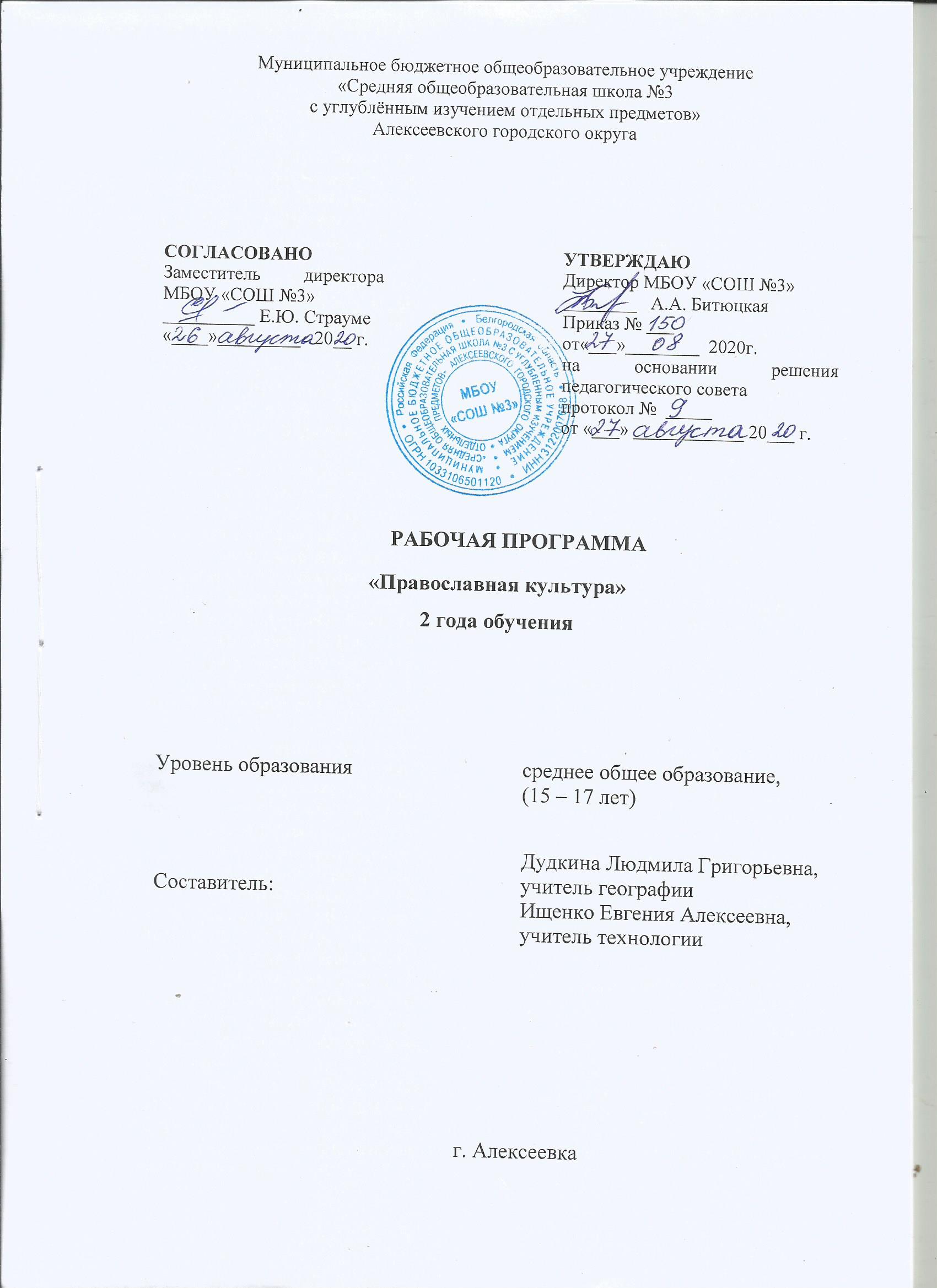 Пояснительная записка Рабочая программа учебного предмета «Православная культура» для 10-11 классов (базовый уровень) разработана на основе авторской учебной программы: — Л.Л. Шевченко, Православная культура: Концепция и программа учебного предмета 1-11 годы обучения -М.:Центр поддержки культурно-исторических традиций Отечества, 2012. Рабочая программа учебного предмета «Православная культура» составлена на основании требований:- Федерального закона от 29.12.2012г. №273-ФЗ «Об образовании в Российской Федерации»- Письма Министерства образования РФ от 22 октября 2002 года № 14-52-876 ин/16 «Примерное содержание образования по учебному предмету «Православная культура»;- Закон Белгородской области «Об установлении регионального компонента государственных образовательных стандартов общего образования в Белгородской области» от 3 июля 2006 года № 57;- Закон Белгородской области от 4 июня 2009 года № 282 «О внесении изменений в закон Белгородской области «Об установлении регионального компонента государственных образовательных стандартов общего образования в Белгородской области»;- Приказа департамента образования, культуры и молодежной политики Белгородской области от 25 февраля 2011 года № 507 «О внесении изменений в региональный базисный учебный план и примерные учебные планы для образовательных учреждений Белгородской области.- Письма департамента образования Белгородской области от 03 февраля 2014 года № 906/578-МВ «О преподавании предмета «Православная культура»- рекомендаций инструктивно-методического письма департамента образования «О преподавании  предмета Православная культура в общеобразовательных учреждениях Белгородской области в 2020-2021 учебном году».Рабочая программа по предмету «Православная культура» разработана с учётом авторской концепции преподавания Православной культуры как учебного предмета и направлена на достижение следующих целей и задач:Цель:- духовно-нравственное воспитание подрастающего поколения, формирование гуманистического мировоззрения, гражданского сознания, чувства сопричастности к героическому прошлому России, ценностям отечественной культуры посредством освоения знаний об исторически сложившихся системах этических норм и ценностей православной культуры. - приобретение культурологических знаний, необходимых для личностной самоидентификации и формирования мировоззрения школьников; - обеспечение самоопределения личности, создания условий ее самореализации;- воспитание гражданственности и патриотизма, культуры межнационального общения, любви к Родине, семье, согражданам;- интеграцию личности в национальную и мировую культуру;- формирование патриотических чувств и сознания граждан на основе исторических ценностей как основы консолидации общества;- воспитание уважения к ценностям отечественной культуры (светской и духовной) на основе местного краеведческого материала.Задачи: - обобщить полученные школьниками за период обучения в основной полной школе знания об истории христианской православной культуры и ее связи с историей родной земли;- формирование знаний о духовных истоках становления и развития культуры российского народа;- возрождение духовно-нравственных традиций семьи;- дать знания о нормах христианской этики и их отражении в традициях жизни и культуры России;- развить умения и навыки практического использования полученных знаний в области духовно-нравственной культуры (этических категорий добра и зла, смысла жизни) с учетом традиций христианского благочестия и примеров их воплощения в жизни святых и героев Отечества;- способствовать решению задач нравственного воспитания школьников: формированию качеств патриотизма и гражданственности, ответственному, уважительному отношению к святыням родной земли, к наследию отечественной и мировой культуры, любви к отечественной истории, осознанию себя потомками славного прошлого России.- укрепление физического, духовно-нравственного здоровья подрастающего поколения.- ознакомление учащихся с событиями духовной истории Белгородчины, фактами, биографиями исторических деятелей, представителями духовной культуры нашего края, процессом его развития;- создание представления об исторических источниках духовно-краеведческого характера, их особенностях;Обучение осуществляется с использованием учебников: 10 класс  Учебник для общеобразовательных учреждений/ Под ред. В.А. Шаповалова. «Белгородоведение» - Белгород: Изд-во БелГУ, 2002.Учебное пособие Черновой С.С. «Духовное краеведение Белгородчины» Белгород. Издательский центр ООО «Логия», 2005.Краткий словарь по духовному краеведению Белгородчины: Методическое пособие/ Составитель: С.С. Чернова. Белгород 2005.  Методические рекомендации к урокам по курсу «Духовное краеведение Белгородчины»: Методическое пособие/ Автор составитель: С.С. Чернова. Белгород. 2005. Белгородоведение:11 классл. Л. Шевченко. «Православная культура»: Учебное пособие для общеобразовательных школ, лицеев, гимназий: 11 класс. Книга 1 Наследие. Диалог культур и поколений. Книга 2 Словари-минимумы. -М.:Центр поддержки культурно-исторических традиций Отечества, 2012.Данные учебники соответствуют федеральному перечню учебников на 2020-2021 учебный год, разрешенного приказом Министерства образования и науки РФ от 31 марта 2014 г. № 253 «Об утверждении федеральных перечней учебников, рекомендуемых к использованию при реализации имеющих государственную аккредитацию образовательных программ начального общего, основного общего, среднего общего образования». Приказ от 8.06.2015 №576  «О внесении изменений в Федеральный перечень учебников на 2020-2021 учебный год».Характеристика учебного предметаРабочая программа разработана с учётом авторской концепции преподавания Православной культуры как учебного предмета и направлена на достижение следующих целей:- формирование на основе предмета духовно-нравственного содержания - «Православная культура»- базовой духовной и нравственной культуры личности школьника;- приобретение культурологических знаний, необходимых для личностной самоидентификации и формирования мировоззрения школьников;- обеспечение самоопределения личности, создания условий ее самореализации;- воспитание гражданственности и патриотизма, культуры межнационального общения, любви к Родине, семье, согражданам;- интеграцию личности в национальную и мировую культуру;- формирование патриотических чувств и сознания граждан на основе исторических ценностей как основы консолидации общества;В соответствии с ведущими целями общеобразовательной школы, определяемыми Законом РФ «Об образовании» программой определяются следующие общие задачи обучения и воспитания:- преподавание школьникам культурологических знаний, необходимых для формирования у них целостной картины мира на основе традиционных для России культурных ценностей;- воспитание школьников как благочестивых граждан демократического общества, осознающих абсолютные ценности бытия и необходимость их осуществления в своем поведении;- передача современным школьникам знаний в области истории религиозной культуры традиции как средства духовно-нравственного и эстетического развития личности.Основными содержательными компонентами программы предмета являются знания о:- религиозной культуре как системе духовно-нравственных отношений (человека к Богу, к обществу, к людям, себе и миру вещей, к миру природы);- религиозной культуре как о творческом процессе и его результате (создатели и объекты религиозной культуры);- религиозной культуре как системе средств выражения.Содержание программы предмета осмысленно возможностью соотнесения знаний в области духовно-нравственной культуры и ее пониманием современными школьниками. Ранее православная культура пронизывала всю жизнь человека: труд, быт, досуг, семью, язык, творчество, государственность. Часть православной культуры сохранилась в видимых современному человеку эстетических формах: памятниках культуры, истории, литературы.Внеурочная деятельность позволяет осуществлять межпредметные связи с такими учебными предметами, как музыка, изобразительное искусство, окружающий мир, история, обществознание, русская литература, русский язык, мировая художественная культура.Рабочая программа внеурочной деятельности «Православная культура» для 10-11 классов (базовый уровень). Авторская программа по учебному предмету «Православная культура» (под редакцией Л.Л.Шевченко. Внеурочная деятельность «Православная культура» изучается в 10 классе в объеме 34 часа (1 часу в неделю), в 11 классе в объеме 34 часа (1 часу в неделю).Требования к знаниям, умениям и навыкам учащихся10 классЗнать/ понимать:основные источники по истории Белгородчины; основные даты и события истории белгородской епархии с древнейших времен до наших дней;основные даты развития духовной культуры Белгородчины (годы основания главных храмов Белгорода и области, монастырей, памятников скульптуры, годы жизни композиторов С.А.Дегтярёва и Г.Я.Ломакина, белгородских художников и скульпторов, авторов произведений на православную тематику, их основные работы). значение русской православной церкви в истории Белгородчины.Уметь:использовать исторические источники;обобщать и анализировать информацию, содержащуюся в различных исторических источниках; обосновывать собственную позицию по отношению к событиям истории Белгородчины в ее духовно-краеведческом аспекте;раскрывать причинно-следственные связи духовной истории края;  отстаивать свои убеждения, основанные на духовно-нравственных православных традициях;выявлять связи между изучением курсов истории России и историей Белгородчины в ее духовно-краеведческом аспекте, духовным краеведением и курсом мировой художественной культуры. 11 классЗнать\ понимать:православную картину мира;содержание и значение православной этики в контексте социальных норм, регулирующих общественные отношения;  знать русские православные традиции устроения семейной жизни;знать духовный и нравственный смысл библейских сюжетов и строить на основе них свою нравственную позицию;Уметьвыделять особенности русской православной культуры;уметь охарактеризовать термины и понятия курса в содержательном плане;оценивать и анализировать духовно-нравственные явления и категории, как в общем историческом, так и в конкретном социокультурном контексте:организовывать и строить свои отношения с окружающими людьми в соответствии с нормами духовно-нравственной культуры;выявлять взаимосвязь событий священной истории и традицией жизни христианской семьи;выявлять связи между изучением курсов истории России и историей РПЦ, Белгородчины, мхк в ее духовном аспекте;объяснять свое отношение к наиболее значительным событиям и личностям в истории православия, определять их влияние на отечественную и мировую культуру;сопоставлять и объяснять учения других религий;противостоять религиозным деструктивным сектам.Использовать приобретенные знания в практической деятельности и повседневной жизни для:умения проводить сравнительный анализ лиц, предметов, событий, явлений, используя примеры, обобщать изучаемые явления и делать собственные выводы;определения собственной позиции по отношению к явлениям современной жизни;осознания себя как представителя исторически сложившегося гражданского, этнокультурного, общества, гражданина России;соотнесение своих действий и поступков окружающих с исторически возникшими формами социального поведения;формирования своих мировоззренческих взглядов и принципов;решения практических жизненных проблем, возникающих в социальной деятельности;оценки происходящих событий и поведения людей с точки зрения нравственности.умения организовывать отношения с окружающими людьми в соответствии с традиционными нравственными и культурными нормами российского общества.Тематическое планирование предмета «Православная культура»10 класс11 классСодержание учебного предмета «Православная культура»10 классВведение (1 ч.)Введение в предмет. Понятие «краеведение». Виды краеведения( историческое, литературное, художественное и др.).Духовное краеведение, его особенности. Хронологические рамки курса «Духовное краеведение Белгородчины» (X-XXI вв.), его пространственная характеристика. Задачи, содержание и структура курса. Основные источники.Раздел 1История Белгородской епархии с древнейших времен до начала ХХI в. (15 ч.)Крещение Руси. Возникновение Белгородской епархии. Крещение Руси. Святой Равноапостольный князь Владимир. Возникновение Белгородской епархии (Х в.). Особенности новой религии – христианства - по сравнению с язычеством. Значение крещения Руси в истории России и Белгородчины.Основание г. Белгорода. Белгородская епархия в XVII в. Основание г. Белгорода (1596г.). Белгородская засечная черта. Белгородская епархия в XVII в. Первый митрополит Белгородский и Обоянский Феодосий. Строительство новых храмов и монастырей в нашем крае.Белгородская епархия в эпоху Петра Великого. Государство и Русская Православная Церковь в начале XVIII в. Реформы Петра I. Белгородская епархия в эпоху Петра Великого. Возникновение Белгородской губернии (1727г.). Создание системы светского и духовного образования на территории Белгородчины.Святитель Иоасаф Белгородский: жизнь и 1 прославление. Святитель Иоасаф Белгородский: жизнь и прославление, его роль в истории Белгородчины. Духовные подвиги и чудотворения святителя Иоасафа. Первое и второе обретения нетленных мощей святого. Духовное наследие святителя Иоасафа Белгородского.Взаимоотношения церкви и государства в 1 конце ХVIII – начале ХIX вв. Основание Белгородской духовной семинарии. Государство и Русская Православная Церковь в конце XVIII – начале XIX в. Основание Белгородской духовной семинарии. Белгородские архиереи Епифаний Тихорский и феоктистмочульский, их роль в духовном просвещении края.Белгородская епархия в середине XIХ – начале XX вв. Белгородская епархия в середине XIX – начале ХХ вв. Выдающиеся выпускники Белгородской духовной семинарии: митрополит Московский и Коломенский Макарий (Булгаков) – великий русский богослов, историк, церковный писатель, академик медицины И.А.Енохин, протоиерей А. Иванцов-Платонов, заслуженный профессор Московского университета. Архимандрит Анатолий (Ключарев) – известный церковный историк-богослов, краевед.Государство и Русская Православная Церковь в первой половине ХХ в.Государство и Русская Православная Церковь в первой половине ХХ в. 20-30-е гг.. ХХ в. – время гонений и тяжелых испытаний в жизни Русской Православной Церкви. Русская Православная Церковь в годы Великой Отечественной войны 1941-1945 гг. Прохоровское танковое сражение (12 июля 1943 г.), освобождение г. Белгорода от немецко-фашистских захватчиков (5 августа 1943 г.) – важнейшие события истории Белгородчины, в том числе в духовно-нравственном краеведческом аспекте.Русская Православная Церковь на Белгородчине во 2-й пол. ХХ в. (сер. 40-х – 80-е гг.). Русская Православная Церковь на Белгородчине во второй половине XX в.(середина 40-х – 80-е гг.). Взаимоотношения государства и церкви в послевоенный период, в годы «оттепели» (середина 50-х – начало 60-х гг.), во времена застоя (середина 60-х – начало 80-х гг.). Святые подвижники земли Белгородской (архиепископ Лука (в миру Валентин Войно - Ясенецкий) и архимандрит Серафим Ракитянский (в миру Дмитрий Тяпочкин). Величайшее событие в истории Русской Православной Церкви и российской истории в целом – 1000-летие Крещения Руси. Торжества в г. Белгороде по случаю этой знаменательной даты (май-июнь 1988 г.).Святое Белогорье на рубеже веков (конец ХХ – начало ХХI вв.). Духовное возрождение и преображение Белгородчины на рубеже веков (XX-XXI вв.). Второе обретение нетленных мощей св. Иоасафа Белгородского и его значение в истории Русской Православной Церкви (1991г.). Возрождение Белгородско-Старооскольской епархии (1995г.). Строительство новых и реставрация существующих храмов на Белгородчине в 90-е гг. ХХ в и в начале XXI в. Начало издания печатного органа Белгородско-Старооскольской епархии - ежемесячной православной газеты «Белгородские епархиальные ведомости» и приложения к ней «Свет Христов». Торжества в г. Белгороде, посвященные 2000-летию Рождества Христова.Белгородско - Старооскольская епархия и система образования на Белгородчине. Белгородско - Старооскольская епархия и ее роль в духовно- нравственном воспитании подрастающего поколения. Система православно- го духовного образования на Белгородчине (Белгородская духовная семинария, православные гимназии в Белгороде и Старом Осколе). Открытие социально-теологического факультета БелГУ (2001 г.). Сотрудничество Белгородско - Старооскольской епархии с медицинским колледжем БелГУ по подготовке сестер милосердия, его значение в возрождении духовно-нравственных ценностей русского народа, основанных на Православии.Святые новомученики и подвижники земли 1 Белгородской (ХХ в.). Святые новомученики и подвижники земли Белгородской (ХХ в.): архиепископ Онуфрий (Гагалюк), епископ Никодим (Кононов), епископ Антоний (Панкеев), архимандрит Серафим (Тяпочкин), архиепископ Лука (Войно-Ясенецкий).Раздел 2. Духовная культура Белгородчины (архитектура, изобразительное искусство, музыка) (17 ч.)Православное зодчество Белгородчины. Храмы Белгорода. Православное зодчество Белгородчины. Храмы Белгорода: история и современность. Спасо-Преображенский кафедральный собор – главный храм Белгородско-Старооскольской епархии. Смоленский собор – один из старейших храмов г. Белгорода. Крестовоздвиженский храм и его святыня – Кошарский Крест. Другие храмы г. Белгорода.Православное зодчество Белгородчины Храмы Старого Оскола и Губкина. Православное зодчество Белгородчины. Храмы Старого Оскола и Губкина. Кафедральный собор Александра Невского в г. Старый Оскол. Спасо-Преображенский собор г. Губкина и его значение в истории Белгородчины. Другие храмы Старого Оскола.Православное зодчество Белгородчины. Храмы малых городов и сел. Православное зодчество Белгородчины. Храмы малых городов и сел различных районов Белгородской области. Утраченные святыни православной архитектуры нашего края. Восстановление храмов Белгородчины на рубеже веков (к. XX – нач. XXI вв.). Храмовая православная архитектура Святого Белогорья в начале нового тысячелетия (XXI в.).Монастыри Белгорода: история и современность. Монастыри города Белгорода: тернистый путь от прошлого к настоящему и будущему. Свято-Троицкий мужской монастырь, Рождество- Богородицкий женский монастырь – утраченные святыни Белгородчины. Марфо-Мариинская обитель города Белгорода.Монастыри Белгородчины: история и современность. Монастыри Белгородчины: история и современность. Холков-Царев-Николаевский (ныне Свято-Троицкий Холковский) мужской монастырь в селе Холки Новооскольского уезда (ныне Чернянского района) Белгородской области, Воскресенский женский монастырь – ныне действующие монастыри Белгородчины. Борисовская Богородицко-Тихвинская обитель – одна из утраченных святынь Белгородчины.Светочи духовной жизни нашего края (храмы и монастыри Белгородчины). Светочи духовной жизни нашего края (храмы и монастыри Белгородчины, как ныне существующие, так и утраченные). Город Белгород и его храмы. Белгородские монастыри. Православное зодчество Белгорода в конце XX - начале XXI вв. Православное зодчество Святого Белогорья в прошлом и настоящем (храмы и монастыри). Свято-Троицкий Холковский мужской монастырь. Воскресенский женский монастырь.Православие и изобразительное искусство Белгородчины (скульптура). Православие и изобразительное искусство Белгородчины. Первый православный памятник в г. Белгороде. Творчество известного российского скульптор, автора многих работ на православную тему В.М. Клыкова. Памятник Святому Равноапостольному князю Владимиру (скульптор В.М. Клыков) – символ духовного возрождения Белгородчины. Скульптор А.А. Шишков и его работы (памятники Святителю Иоасафу Белгородскому и митрополиту Московскому и Коломенскому Макарию (Булгакову); Ротонда в честь Рождества Христова, скульптура Св. Архангела Гавриила и др.).Православие и изобразительное искусство Белгородчины (иконопись). Православие и изобразительное искусство. Иконопись Белгородского края (п. Борисовка). Иконописный и другие промыслы (дощечный, киотный, позолотный, иконообдельческий) на территории нашего края. Со- временные художники – иконописцы на Белгородчине (В.Н. Кутявин, А.С. Работнов и другие).Православие и музыка Белгородчины. С.А. Дегтярев. Православие и музыка Белгородчины: С.А. Дегтярев. Жизненный и творческий путь композитора, его основные произведения: патриотическая оратория «Минин и Пожарский, или Освобождение Москвы» (1810 г.), духовные сочинения («Тебе поем», «Отче наш», «Милость мира» и др.).Православие и музыка Белгородчины. Г.Я. Ломакин. Православие и музыка Белгородчины. Г.Я. Ломакин. Жизненный и творческий путь композитора Г.Я.Ломакина, его духовные сочинения («Всенощное бдение и литургия», «Духовно-музыкальные сочинения Г.Я.Ломакина»). Русское многоголосное пение (знаменный распев). «Октоих» и его переложение для современного 4-голосного хора композитором Г.Я. Ломакиным.Православная тематика в творчестве белгородских композиторов С.А.Дегтярёва и Г.Я.Ломакина. Православная тематика в изобразительном и музыкальном искусстве Белгородчины (скульптура, иконопись, музыка).   11 классРаздел 1. Цель жизниТема 1. Самоопределение. Выбор пути. О цели христианской жизни и самоопределении. Что такое самоопределение? Значение самоопределения в жизни человека в юношестве. Христианская культура рассказывает о цели христианской жизни. О чем рассказывает евангельская притча о блудном сыне? Для чего человеку дан дар свободы? Как и от Кого он его получил? «Вечные» вопросы, которые человеку приходится решать на пороге юности. Ответ на вопросы о самоопределении с позиции креационной и эволюционной теорий. Кто является авторами указанных теорий?Тема 2. Христианские ценности. О наследии и наследниках. Почему православная культура называет главными ценностями жизни человека ценности веры, надежды, любви? Определение понятий «наследие», «наследство», «наследник» в словарях религиозной культуры, светской этики, толковом словаре русского языка, этимологическом словаре русского языка. Отличаются ли эти определения? Чем и почему? Как соотносятся понятия «вечные ценности жизни» и «вечная жизнь»; являются ли эти понятия синонимами? О наших предках и их потомках. Кто мы: потомки или предки? О духовном наследстве в жизни наших предков. Что они оставляли в наследство своим потомкам? Владеем ли и мы этим наследством? Примеры полученного от предков наследства: объекты материальной и духовной культуры. Сохраняется ли духовное наследование в жизни современных людей? Что мы можем оставить в наследство своим потомкам? Как можно сохранить духовное наследство в современном мире?Тема 3. Нравственная культура православия. «Не будь побежден злом, но побеждай зло добром». О добре и зле. Что есть нравственность и какого человека называет нравственным православная культура? Гарантирует ли знание нравственных норм от совершения злого? Духовная культура - основа нравственности человека. О христианской цивилизации и культуре России. Какие страны называются странами христианской цивилизации? Какие ценности светская этика называет общечеловеческими? Совпадают ли ценности жизни людей разных стран в разных религиозных и культурных традициях; что в них общего, что отличного? Как сохранить взаимопонимание между людьми при различии традиций их жизни? Библия как источник определения ценностей христианской жизни. Декалог и заповеди Блаженства. Две самые главные заповеди, определенные для жизни человека. Христианская и светская этика, их различие. Понятие «альтернатива». Почему в словаре «Этические альтернативы» разделены понятия? Науки, которые позволяют узнать о духовном мире человека. О духовных потребностях и устроении человека. Христианская антропология - об устроении человека. Нравственный закон жизни христианина. Кто его определяет? О самоуправлении. Как научиться следовать добру и уклоняться от зла? Чему учили своих детей на Руси? К чему следует стремиться человеку в духовной жизни?Раздел 2. Практикум «Азбука духовная»Тема 4. Самопознание. Какой я? О самости, самоцене и саможалении. Какие это понятия ~ положительные или отрицательные? Их анализ с позиции светской и религиозной культуры. Христианская этика о самооценке и самопознании. Самопознание как начало духовной работы над собой. Направления самопознания по указанию святых отцов христианской Церкви. Критерии самооценки.Тема 5. Узнаем о страстях и добродетелях души. О главных страстях: чревоугодии, блуде, сребролюбии, гневе, печали, унынии, тщеславии, гордости. О главных добродетелях: воздержании, целомудрии, нестяжании, кротости, блаженном плаче, трезвении, смирении, любви. Древо страстей и добродетелей. Их взаимосвязанность.Тема 6. Как развиваются страсти? Этапы развития страсти: прилог, сосложение, сочетание, пленение. Где скрываются страсти? Необходимость очищения своего сердца от страстей. Знание о страстях - необходимый этап борьбы с ними. К кому может попасть в плен душа человека?Тема 7. Духовная борьба. Сражение со страстями. Можно ли побороть страсти? Как с ними бороться? Тактика и стратегия борьбы. Святитель Иоасаф Белгородский учит сражению со страстями. Построение храма своей души. Какие строительные материалы следует использовать для построения храма своей души. Святые - небесные помощники человека в борьбе со страстями. Как к ним обращаются христиане?Тема 8. Самопроверка. Самоотчет дня. Как проверить свое духовное здоровье? В чем состоит самоотчет? Самоконтроль за своим «внутренним человеком» в течение дня. Контроль за действиями ума: над чем размышлял в течение дня? Контроль над чувствами: какие чувства я испытывал по поводу происходящих событий? Контроль над своими желаниями: к чему склонялась воля - к доброму или недоброму? Самотестирование. Тест «Самоотчет дел моего дня»; тест «Ценности»: к чему привязан, что желаю иметь, что ценю больше всего, какие это ценности материальные или духовные?Раздел 3. Проект «Наследие. Диалог культур и поколений»Тема 9. Проект 1. «Кто я?». Креационная и эволюционная теории происхождения. Чем они отличаются? Двухмерная (душа, тело) и трехмерная (дух, душа, тело) антропологические модели человека. Самоидентификация: в рамках какой из теорий я могу рассказать о себе? Соотношение библейской и научной теорий происхождения мира. Есть ли в них противоречие? Почему, изучая структуру белков, ученые приходят к выводу о том, что у мира есть Творец? Что говорят о происхождении мира великиеученые?Тема 10. Проект 2. «Какой я? Что мы знаем о себе?» Что изучают науки антропология и аскетика? Понятия «дух», «душа», «тело». Их значение. Можно ли научными методами исследовать душу человека? О болезнях души и ее лечении. Может ли душа умереть? Какими качествами обладает моя душа?Тема 11. Проект 3. «Откуда я?» (Историческая память). Понятие «историческая память». Святая Русь, Россия, Отечество. Малая родина. О патриотах Отечества и гражданах мира. Христиане размышляют об Отечестве земном и Отечестве Небесном. Когда Россия стала христианской страной? Христианская культура. О чем следует помнить культурному человеку? О потомках, предках, наследстве. Моя родословная. Какие объекты материальной и духовной культуры я получил в наследство? Почему люди называют Родину матерью?Тема 12. Проект 4. «Сохраняем святыни России». Маршруты духовного краеведение - путешествия по святым местам России. Понятия «святой», «святыня». Что они обозначают. Может ли материальный объект являться святыней? О духовной красоте и святынях России. Рассказы о святых и святынях Земли Русской.Тема 13. Проект 5. «Цель жизни». Светская и религиозная культура отвечают на вопрос: для чего человеку дана жизнь? О смерти и бессмертии. Отечество Небесное. Святой Серафим Саровский отвечает на вопрос о цели христианской жизни. Что значит «стяжание Святого Духа»? Совместимы ли христианские ценности и ценности современной жизни? Отличия в понимании смысла жизни в разных религиозных культурах. Размышление великих людей России о смысле жизни человека (святитель Филарет и А.С. Пушкин). Ответ о смысле жизни с позиции научной логики, христианской этики, разума (Р. Декарт «Я мыслю - следовательно, существую»). О цели жизни христианской семьи. О цели монашеской жизни. О смысле пасхальной радости. Чему радуются христиане в праздник Пасхи: куличам, крашенным яйцам, окончанию Великого поста или чему-то более важному? Благодаря какому великому событию в жизни человечества праздник Пасхи получил название «праздник праздников и торжество торжеств»?Тема 14. Проект 6. «Духовные завещания наших предков».Что такое духовное завещание? Где сохраняются духовные завещания: в юридической конторе, в нотариальных документах, в Конституции России, в духовной культуре, в памяти потомков? Какие главные ценности наши предки оставляли в наследство потомкам? Духовные ценности в завещаниях наших предков: бескорыстие, благодарение, благонравие, благочестие, вера, верность, воздержание, любовь, милосердие, милостыня, наследство, прощение, покаяние, скромность, смирение, страх Божий, терпение, умеренность. Как ими воспользоваться? Какие из них ты бы хотел получить, какие - оставить в наследство своим потомкам? Какие ценности завещал своим детям князь Владимир Мономах, потомкам - святители Тихон Задонский и Митрофан Воронежский, полководец А.В. Суворов, святые Иоанн Кронштадтский и Серафим Вырицкий, царь Николай II, великий князь К.К. Романов и княгиня Урусова. Изменялись духовные ценности жизни христиан на протяжении веков?Тема 15. Проект 7. «Духовное завещание школьникам 22 века». Для чего я живу? Какие ценности жизни считаю для себя главными? В чем вижу счастье жизни человека: моих родителей, меня лично, моих предков? Отличаются ли они или совпадают? Какие ценности я получил в наследство от своих предков прошлых веков? Можно ли, знакомясь с памятниками христианской культуры, рассматривая произведения религиозной и светской живописи, путешествуя маршрутами духовного краеведения узнать о том, какие ценности жизни избирали люди, которые создали эти объекты? Можно ли догадаться, о чем думали мои сверстники, портреты которых написали художники разных веков? Что бы они хотели сказать мне через века и годы? Что бы я хотел рассказать о себе, своей Родине, ее ценностях, культуре, святынях, пожелать своим сверстникам, которые будут жить через 100 лет?Тема 16-17. Итоговый Проект «Наследие. Диалог культур и поколений». Можно ли вести с людьми разговор через века? О бессмертии. Какие ценности жизни человека прекращают со временем свое существование, какие сохраняются?Рассказ о самом главном: своей Родине, ее святынях, о предках, о цели жизни, о себе, семье, ценностях жизни. О том, что мы получили в наследство, сохранили и передаем в наследство своим потомкам. Диалог культурных традиций жизни людей. Сохранение вечных ценностей: добра, любви, веры, красоты в себе и в мире. Сохранение родного языка. Что для этого нужно сделать лично мне, что - всем нам вместе?Учебно - методическое и материально-техническое обеспечение10 классДля обучающихся:Учебник для общеобразовательных учреждений/ Под ред. В.А.Шаповалова. «Белгородоведение»- Белгород: Изд-во БелГУ, 2002.Учебное пособие Черновой С.С. «Духовное краеведение Белгородчины» Белгород. Издательский центр ООО «Логия», 2005.Краткий словарь по духовному краеведению Белгородчины: Методическое пособие/ Составитель: С.С. Чернова. Белгород 2005.Для учителя:Учебник для общеобразовательных учреждений/ Под ред. В.А. Шаповалова. «Белгородоведение» - Белгород: Изд-во БелГУ, 2002.Учебное пособие Черновой С.С. «Духовное краеведение Белгородчины» Белгород. Издательский центр ООО «Логия», 2005.Краткий словарь по духовному краеведению Белгородчины: Методическое пособие/ Составитель: С.С. Чернова. Белгород 2005.  Методические рекомендации к урокам по курсу «Духовное краеведение Белгородчины»: Методическое пособие/ Автор составитель: С.С. Чернова. Белгород. 2005. Белгородоведение:Абрамов, В: Князь Владимир/ В. Абрамов// Наш Белгород. – 2003. – 1 августа – с. 15Баранов М. Храмы Белгорода. – Белгород: Везелица, 1993. – 72 с.; ил.Белгородская губерния 1727-1779 гг.: Сб. Документов и материалов/ Архивный отдел администрации Белгородской области, Гос. Архив Белгор. Обл. - Изд. 2-е. – Белгород: Везелица, 2002. – 235 с.Белгородская энциклопедия./ Гл. Ред. В.В. Овчинников.- Белгород: Обл. Типография, 2000. – 464 с.Борисовскаябогородицко-Тихвинская обитель./ Составитель: П. Суб- ботин. – Белгород: Обл. Типография, 2000.- 48 сВарфоломеева М.И. Страницы истории Белгородского края // Материа- лы научно-практической конференции «Белгородская область: 50 лет на карте России». – Белгород: Изд – во БГУ, 2004. – 114 с.Горяйнов Ю.С. Гавриил Якимович Ломакин. – Белгород: Везелица, 1993.- 71 с.Горяйнов Ю С. Степан Аникиевич Дегтярев. – 2-е изд., уточн. – Белгород: Везелица, 1993. – 73 с., ил.Давыдов В.И. Храмы Белгородчины. – Изд. Доп. И перераб.- Белгород: Издательский дом «В. Шаповалов», 2000.Джавадова, В. Соработники у Бога [Об архиепископе Луке (Войно-Ясенецком)]/ В. Джавадова// Смена. – 2001.- 6-12 июня.- С. 7.Жизнеописание Высокопреосвященного Макария, митрополита Мос- ковского и Коломенского.// Белгородские епархиальные ведомости. –2004. - № 9 (95). – С. 8-9.Иерей Димитрий Карпенко. Святое Белогорье и Белгородская область. 1954 – 2004 гг. // Материалы научно-практической конференции «Белгородская область: 50 лет на карте России». – Белгород:.Изд- во БГУ, 2004. – 114 с.Иеродиакон Софроний ( Макрицкий ). Священномученик архиепископ Курский и Обоянский Онуфрий ( Гагалюк ). 1889 – 1938. – М.: ООО «Техинвест – 3», 2003.- 319 с.Истоки: Историко-краеведческий сборник статей о Белгородчине// Редкол.: проф. Ф.П. Тройно (гл. Ред.) И др. – Белгород: Везелица, 1992.- Вып. 1.-162с.,ил.Капустин, И. Одухотворенно и подлинно/ И. Капустин // Наш Белго- род.-2002.- 17 мая. – С. 14.Колесникова Л.И. Православное церковное зодчество Белгородской области: Каталог. Кн.первая.. Г. Белгород., г. Старый Оскол. – Белго- род: Издатель «Белгородско-Старооскольская епархия», 1997. – 147 с.Константинов Л. К 270 – летию учреждения Белгородской губернии// Белгородские епархиальные ведомости. – 1997. – Июнь (№6) – С. 7 –8.Крупенков А.Н. Старый Белгород. – Белгород: Везелица, 1992. – 176 с. Крупенковы Н.Ф. и А. Н Святитель иоасафбелгородский. – Белгород: 2000.Марченко Е С., Винакова И.Н., Мережко О.В. Возродим Россию мило- сердием// Материалы научно-практической конференции «Белгород- ская область: 50 лет на карте России». – Белгород: Изд –во БГУ, 2004.Методические рекомендации к урокам по курсу «Духовное краеведе- ниеБелгородчины»: Методическое пособие/Автор-составитель: С.С. Чернова. – Белгород, 2005.Очерки краеведения Белгородчины: Учеб. Пособие. – Белгород: Изд – во БГУ, 2000. – 472 с.Пархоменко И.Г Белгородская губерния (Социально-экономический и историко-культурологический очерк 1727 – 1779 гг.): Учеб. Пособие для студентов по региональному краеведению.- Изд. 2-е, испр. И доп. – Белгород: Издательство Белгородской ГСХА, 2002. – 309 с.Пересыпкина А.В. К вопросу о роли интеллигенции в образовательном пространстве России// Материалы научно-практической конференции «Белгородская область: 50 лет на карте России». – Белгород: Изд-во БГУ, 2004. – 114 с.Пономарева О. Белгород – центр Белгородской губернии// Новое вре- мя. – 1997.- 8 июля. Праведник наших дней. Белгородский старец архимандрит Серафим (Тяпочкин)/ Составитель прот. Н. Германский – п. Ракитное: Белго- родская и Старооскольская епархия, 2003. – 144 с., ил.Православие и культура в Белгородском крае/ Составитель и автор вст. Статей и комментариев к.и.н. О.Б. Пономарева – Белгород, 2000.Татаринцев, Э. Церковь в Коробково: Из истории города/Э. Татарин- цев// Новое время. – 1993. – 20 июля.Учитель, религия, закон: Методическое пособие/ Составитель: А.В. Пересыпкина.- Белгород, 2004.- 77 с.Цокур, В.. Лики святых на фоне воинствующего атеизма/В. Цокур// Наш Белгород.- 2000. – 8 сентября. – С.1011.Щербаченко, В. Церковный писатель Сильвестр/В. Щербаченко.// Ро- веньская нива. – 1992. – 15 декабря.Щербаченко, В. Воспитанник Бирюченского духовного/В. Щербачен- ко// Знамя труда. – 1992. – 8 декабря.Щербаченко, В. Инокиня Валентина./В. Щербаченко// Красный Ок- тябрь. – 1994. – 18 января.11 классДля обучающихся:Л.Л. Шевченко. «Православная культура»: Учебное пособие для общеобразовательных школ, лицеев, гимназий: 11 класс. Книга 1 Наследие. Диалог культур и поколений. Книга 2 Словари-минимумы. -М.:Центр поддержки культурно-исторических традиций Отечества, 2012.Для учителя:Л.Л. Шевченко. «Православная культура»: Учебное пособие для общеобразовательных школ, лицеев, гимназий: 11 класс. Книга 1 Наследие. Диалог культур и поколений. Книга 2 Словари-минимумы. -М.:Центр поддержки культурно-исторических традиций Отечества, 2012.Шевченко Л. Л. Православная культура: Методическое пособие для учителя: 11 год обучения. – М.: Центр поддержки культурно-исторических традиций Отечества, 2013.Л.Л. Шевченко, Православная культура . Концепция и программа  учебного предмета 1-11 год обучения -М.:Центр поддержки культурно-исторических традиций Отечества, 2008.Янушкявичене О.Л. Основы нравственности. Методическое пособие для учителя/ О.Л.    Янушкявичене. - М.: ПРО-ПРЕСС, 2006.Автор-составитель Шевченко Л. Л. Православная культура: Мультимедийное пособие «Православная культура и религиозные культуры мира»: 11 класс.  2012Электронные образовательные ресурсы:Компьютерное оборудование: базовое рабочее место ученика, педагогического работника.Аудио и видеоматериалы фонохрестоматии, фрагменты музыкальных произведений, фотопанорама.Цифровые образовательные ресурсы:Официальные информационные ресурсы: mon.gov.ru - сайт Министерства образования РФ, www.patriarchia.ru - официальный сайт Московской Патриархии Русской Православной Церкви, blagovest.bel.ru - официальный сайт Белгородской и Старооскольской епархии, omcbelgorod@mail.ru- сайт Образовательно-методического центра «Преображение»,www.belu№.ru – официальный сайт департамента образования, культуры и молодежной политики Белгородской области, www.ipkps.bsu.edu.ru - сайт Белгородского института повышения квалификации и профессиональной переподготовки специалистов, www.bpdsmn.orthodoxy.ru - сайт Белгородской Православной Духовной семинарии с миссионерской направленностью; kuraev.ru – официальный сайт диакона, профессора Московской духовной академии Андрея Кураева, www.pravoslavie.ru - информационно-образовательный православный портал.Православные библиотеки: kraevs.ru, eleon.orthodox.ru (библиотека православного христианина, книги; аудиотека; видеотека), ni-ka.com.ua, www.manna-lib.com (библиотека духовной поэзии), dimulik2009.narod2.ru (Апологетика; Догматика; Риторика; Священное Писание; Сравнительное богословие; Жития Святых), svn.wen.ru, www.slavoslovie.ru (библиотека христианских текстов), e-c-r.pravoverie.ru (собрание записей радиопередачи по православию), www.obibl.com, skrigal.orthodox.ru (библиотека православного христианина).Православные мультимедиа-ресурсы: pravmedia.com, www.rushill07.narod.ru/ Электронная библиотека, Православная медиа-библиотека www.altarnik.okis.ru, biblion.narod.ru, www.predanie.ru/ Видео архив; Музыкальный архив; Форум; mp3 архив; www.rushill07.narod.ru/ - Электронная библиотека "Вера и православие";www.altarnik.okis.ru - Православная медиа-библиотека,biblion.narod.ru - Небольшая электронная библиотека православных текстов "Biblion.Narod.Ru.";www.predanie.ru - Православный музыкальный архив; www.isographoteka.ru - Православная библиотека - Религиозная литература.Обзоры сайтов, собрание цифровых изображений Православных книг www.isographoteka.ruСайты издательств: Электронный каталог учебных изданий (http://www.ndce.ru/); издательство Просвещение (http://www.prosv.ru/).; Гуманитарный издательский центр Владос (http://www.vlados.ru/). Книжная лавка Университета РАО (http://www.urao.mags.ru/).Музеи, галереи и художественные каталоги: Каталог Музеи России (http://www.museum.ru/); Эрмитаж (http://www.hermitage.ru/); Русский музей (http://www.rusmuseum.ru/); Музей им. Пушкина (http://www.museum.ru/gmii/); Государственный исторический музей (http://www.shm.ru/); Третьяковская галерея (http://www.tretyakov.ru/); Галерея визуального искусства (http://www.artni.ru/); Галерея русских художников 20 века (http://www.artline.ru/); Музей Архитектуры им. Щусева А.В. (http://www.muar.ru/); Русская культура (http://www.russianculture.ru/).Сайты учителей православной культуры: timo-tatjana.narod2.ru; mila-kras№kuts.narod.ru › pravoslawya/setevy; vmsush.narod.ru; www.it-n.ru/ - Сеть творческих учителей. №Тема урока, разделаКол-во1Введение.1Раздел 1.История Белгородской епархии с древнейших времен до начала ХХI века.Раздел 1.История Белгородской епархии с древнейших времен до начала ХХI века.Раздел 1.История Белгородской епархии с древнейших времен до начала ХХI века.2Крещение Руси. Возникновение Белгородской епархии.13Основание г.Белгорода. Белгородская епархия в XVII в.14Белгородская епархия в эпоху Петра Великого.15Святитель Иоасаф Белгородский: жизнь и первое прославление.16Взаимоотношения церкви и государства в конце ХVIII – начале ХIX вв. Основание Белгородской духовной семинарии.17Белгородская епархия в середине XIХ – начале XX вв.18Белгородская епархия в середине XIХ – начале XX вв.19Государство и Русская Православная Церковь в первой половине ХХ в.110Государство и Русская Православная Церковь в первой половине ХХ в.111Русская Православная Церковь на Белгородчине во второй половине ХХ в.(сер. 40-х – 80-е гг.).112Святое Белогорье на рубеже веков (конец ХХ – начало ХХI вв.).113Белгородско - Старооскольская епархия и система образования на Белгородчине.114Святые новомученики и подвижники земли Белгородской (ХХ в.).115Урок-зачет по разделу 1 «История Белгородской епархии с древнейших времен до начала XXI в.».1Раздел 2. Духовная культура Белгородчины (архитектура, изобразительное искусство, музыка).Раздел 2. Духовная культура Белгородчины (архитектура, изобразительное искусство, музыка).Раздел 2. Духовная культура Белгородчины (архитектура, изобразительное искусство, музыка).16Православное зодчество Белгородчины. Храмы Белгорода.117Православное зодчество Белгородчины Храмы Старого Оскола и Губкина.118Православное зодчество Белгородчины. Храмы малых городов и сел.119Монастыри Белгорода: история и современность.120Монастыри Белгородчины: история и современность.121Монастыри Белгородчины: история и современность.122Светочи духовной жизни нашего края (храмы и монастыри Белгородчины).123Православие и изобразительное искусство Белгородчины (скульптура).124Православие и изобразительное искусство Белгородчины (иконопись). 125Православие и музыка Белгородчины. С.А. Дегтярев.126Православие и музыка Белгородчины. Г.Я. Ломакин.127Православная тематика в творчестве белгородских композиторов С.А.Дегтярёва и Г.Я.Ломакина.128Православный Белгород (храмы, памятники). Виртуальная учебная экскурсия.129Спасо-Преображенский кафедральный собор. Виртуальная учебная экскурсия.130Свято-Троицкий Холковский мужской монастырь (с. Холки Чернянскогорайона). Виртуальная учебная экскурсия.131Храмы Белгородчины. Виртуальная учебная экскурсия.132Храмы Белгородчины.  Подготовка к зачету.133Урок-зачет по разделу 2  «Духовная культура Белгородчины (архитектура, изобразительное искусство, музыка).134Итоговое повторение. Итоговый контроль.1Итого34№Тема урока, разделаКол-во Раздел 1. Цель жизни Раздел 1. Цель жизни Раздел 1. Цель жизни1Самоопределение. Выбор пути.12Самоопределение. Выбор пути.13Христианские ценности. О наследии и наследниках.14Христианские ценности. О наследии и наследниках.15Нравственная культура православия. «Не будь побежден злом, но побеждай зло добром».  16Нравственная культура православия. «Не будь побежден злом, но побеждай зло добром».1Раздел 2. Практикум «азбука духовная»Раздел 2. Практикум «азбука духовная»Раздел 2. Практикум «азбука духовная»7Самопознание. Какой я?18Самопознание. Какой я?19О страстях и добродетелях души.110О страстях и добродетелях души.111Как развиваются страсти?112Как развиваются страсти?113Духовная борьба. Сражение со страстями.114Духовная борьба. Сражение со страстями.115Самопроверка. Самоотчет дня.  Рубежный контроль116Самопроверка. Самоотчет дня.1Раздел 3. Итоговый проект «Наследие. Диалог культур и поколений»Раздел 3. Итоговый проект «Наследие. Диалог культур и поколений»Раздел 3. Итоговый проект «Наследие. Диалог культур и поколений»17Проект 1. «Кто я?» Индивидуально-групповое исследование.118Проект 1. «Кто я?» Индивидуально-групповое исследование.119Проект 2. «Какой я?» Индивидуально-групповое исследование.120Проект 2. «Какой я?» Индивидуально-групповое исследование.121Проект 3. «Откуда я?» Индивидуально-групповое исследование.122Проект 3. «Откуда я?» Индивидуально-групповое исследование.123Проект 4. «Сохраняем святыни России»  Индивидуально-групповое исследование.124Проект 4. «Сохраняем святыни России»  Индивидуально-групповое исследование.125Проект 5. «Цель жизни»  Индивидуально-групповое исследование.126Проект 5. «Цель жизни»  Индивидуально-групповое исследование.127Проект 6. «Духовные завещания наших предков»  Индивидуально-групповое исследование.128Проект 6. «Духовные завещания наших предков»  Индивидуально-групповое исследование.129Проект 7. «Духовное завещание школьникам 22 века»  Индивидуально-групповое исследование.130Проект 7. «Духовное завещание школьникам 22 века»  Индивидуально-групповое исследование.131Коллективный итоговый Проект «Наследие. Диалог культур и поколений».  Подготовка.  Рубежный контроль.132Коллективный итоговый Проект «Наследие. Диалог культур и поколений».  Подготовка.133 Итоговый контроль134Коллективный итоговый Проект «Наследие. Диалог культур и поколений». Презентация. 1Итого34